Муниципальное бюджетное дошкольное образовательное учреждение«Детский сад № 16 «Мозаика»Консультация на тему: «Артикуляционная гимнастика как основа правильного звукопроизношения».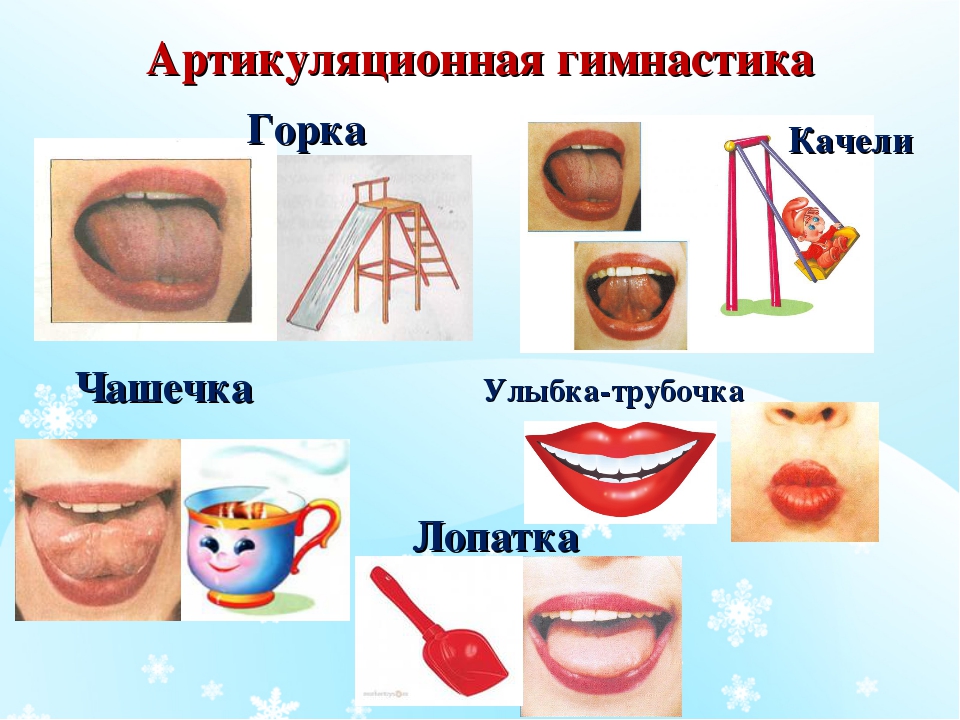 Подготовила:Учитель – логопед:Журавлёва ЛюдмилаМихайловна.г. Салехард      Грамотная, чёткая, чистая и ритмичная речь ребёнка - это не дар, она приобретается благодаря совместным усилиям родителей, педагогов и многих других людей, в окружении которых малыш растёт и развивается. В первую очередь такая речь характеризуется правильным произношением звуков. Правильное произношение звуков обеспечивается хорошей подвижностью и дифференцированной работой органов артикуляционного аппарата. Выработать чёткие и согласованные движения органов артикуляционного аппарата помогает артикуляционная гимнастика. Что же это такое и зачем она нужна?  Для чистого звукопроизношения нужны сильные, упругие и подвижные органы речи - язык, губы и мягкое нёбо. Все речевые органы состоят из мышц, если можно тренировать мышцы рук, ног, то это значит, что можно тренировать и мышцы языка и губ. Вот для этого и существует артикуляционная гимнастика, даже если Ваш ребёнок не говорит, она поможет укрепить мышцы органов речи и подготовит базу для чистого звукопроизношения. Артикуляционная гимнастика является подготовительным этапом при постановке звуков. Для занятий дома с родителями предлагается проводить артикуляционную гимнастику, тем более, что в раннем возрасте и младшем возрасте только этот подготовительный этап уже может помочь малышу достичь правильного звукопроизношения. Упражнения подбирает в соответствии с нарушением речи ребёнка логопед. Проверив, какие звуки не произносит Ваш ребёнок, логопед подберёт комплекс упражнений именно для этого нарушения. При подборе и выполнении упражнений необходимо соблюдать определённую последовательность: 1. От простого упражнения к сложному. 2. Выполнение упражнения в медленном темпе - обязательно перед зеркалом. 3. Достаточно несколько раз повторить упражнение, но качественно. 4. Увеличение количества повторений до 10 – 15 раз. 5. Ребёнок выполняет правильно движения - убираем зеркало. 6. Артикуляционную гимнастику ребёнку должен показать взрослый, для этого он сам должен правильно выполнять все упражнения. Лягушка – Хоботок.     На счёт «раз» - «два» чередовать упражнение «Лягушка» - (улыбнуться, с напряжением обнажив сомкнутые зубы) «Хоботок» (губы и зубы сомкнуты, с напряжением вытянуть губы вперёд трубочкой). Лопаточка.    Улыбнуться, открыть рот. Положить широкий язык на нижнюю губу. Удерживать в спокойном состоянии на счёт до 5. Накажем непослушный язычок.    Положить широкий язык между губами и пошлёпать его «пя» - «пя» - «пя». Вкусное варенье.     Улыбнуться, открыть рот. Языком в форме чашечки облизывать верхнюю губу сверху - вниз (можно помазать её вареньем). Нижняя губа не должна обтягивать зубы. Качели.     Улыбнуться, открыть рот. На счёт 1 – 2 поочерёдно упираться языком то в верхние, то в нижние зубы. Нижняя челюсть при этом неподвижна. Пароход.     Приоткрыть рот и длительно на одном выдохе произносить звук «ы» - «ы» - «ы». Необходимо следить, чтобы кончик языка был опущен и находился в глубине рта. Индюк.      Приоткрыть рот, положить язык на верхнюю губу и производить движения широким передним краем языка по верхней губе вперёд и назад, стараясь не отрывать язык от губы, как бы поглаживая её. Темп упражнения постепенно убыстрять, затем добавить голос, чтобы слышалось «бл» - «бл» - «бл». Следите, чтобы язык не сужался, он должен быть широким. Маляр.      Улыбнуться, открыть рот. Широким кончиком языка погладить нёбо от зубов к горлу. Нижняя челюсть не должна двигаться. Чистим верхние зубки.      Улыбнуться, приоткрыть рот. Кончиком языка «почистить» верхние зубки с внутренней стороны, двигая языком вправо - влево. Чистим нижние зубки.     Улыбнуться, приоткрыть рот. Кончиком языка «почистить» нижние зубки с внутренней стороны, двигая языком вправо - влево.Что же важно знать, работая с детьми над развитием артикуляционной моторики?      Проводить артикуляционную гимнастику надо ежедневно, чтобы вырабатываемые у детей двигательные навыки закреплялись и становились более прочными. Непосредственная работа над развитием артикуляционной моторики должна занимать не менее 5, а всё занятие – 10 - 12 минут.      Артикуляционную гимнастику следует выполнять сидя перед зеркалом, так как в таком положении у ребёнка прямая спина, он не напряжён, руки и ноги находятся в спокойном состоянии. Если малыш выполняет упражнения с индивидуальным зеркалом, предварительно он должен увидеть правильный образец, показанный взрослым. Некоторые упражнения проводятся под счёт, который ведёт взрослый. Это необходимо для того, чтобы у ребёнка вырабатывалась устойчивость наиболее важных положений губ и языка.      Упражнения выполняются ребёнком поэтапно: он улыбается, показывает зубы, приоткрывает рот, поднимает кончик языка к бугоркам, произносит звук «т» – «т» – «т» – «т» – «т» – «т» - «т», затем делает губами широкую трубочку, приоткрывает рот, превращает язычок в «чашечку», выдувает тёплую струю на ладошку. Так же поэтапно следует проверять выполнение упражнения. Это даёт возможность определить, что именно затрудняет ребёнка, и отработать с ним данное движение.